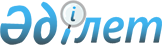 О внесении изменений в приказ Министра здравоохранения Республики Казахстан от 15 февраля 2012 года № 86 "Об утверждении Положения о деятельности организаций здравоохранения, оказывающих нефрологическую помощь населению Республики Казахстан"
					
			Утративший силу
			
			
		
					Приказ Министра здравоохранения Республики Казахстан от 19 марта 2013 года № 154. Зарегистрирован в Министерстве юстиции Республики Казахстан 1 апреля 2013 года № 8404. Утратил силу приказом Министра здравоохранения Республики Казахстан от 14 октября 2022 года № ҚР ДСМ-114.
      Сноска. Утратил силу приказом Министра здравоохранения РК от 14.10.2022 № ҚР ДСМ-114 (вводится в действие по истечении десяти календарных дней после дня его первого официального опубликования).
      В соответствии с пунктом 3 статьи 32 Кодекса Республики Казахстан "О здоровье народа и системе здравоохранения" и в целях совершенствования оказания специализированной нефрологической помощи населению Республики Казахстан, ПРИКАЗЫВАЮ:
      1. Внести в приказ Министра здравоохранения Республики Казахстан от 15 февраля 2012 года № 86 "Об утверждении Положения о деятельности организаций здравоохранения, оказывающих нефрологическую помощь населению Республики Казахстан" (зарегистрированный в Реестре государственной регистрации нормативных правовых актов за № 7461, опубликованный в Юридической газете от 15 мая 2012 года № 68) следующие изменения:
      в Положении о деятельности организаций здравоохранения, оказывающих нефрологическую помощь населению Республики Казахстан, утвержденной указанным приказом внести следующие изменения:
      пункты 34 и 35 изложить в следующей редакции:
      "34. В отделении (центре) предоставляется питание амбулаторным пациентам после проведения сеанса гемодиализа в пределах установленного тарифа на проведение сеанса гемодиализа.
      35. Отделение (центр) предоставляющая услуги гемодиализа, обеспечивает транспортировку пациентов для проведения сеанса гемодиализа в пределах установленного тарифа на проведение сеанса гемодиализа.".
      2. Департаменту организации медицинской помощи Министерства здравоохранения Республики Казахстан (Тулегалиева А.Г.) обеспечить в установленном законодательством порядке государственную регистрацию настоящего приказа в Министерстве юстиции Республики Казахстан.
      3. Департаменту юридической службы (Данаева Ж.Ж.) Министерства здравоохранения Республики Казахстан обеспечить официальное опубликование настоящего приказа в средствах массовой информации после его государственной регистрации в Министерстве юстиции Республики Казахстан.
      4. Контроль за исполнением настоящего приказа возложить на вице-министра здравоохранения Республики Казахстан Байжунусова Э.А.
      5. Настоящий приказ вводится в действие по истечении десяти календарных дней после дня его первого официального опубликования.
					© 2012. РГП на ПХВ «Институт законодательства и правовой информации Республики Казахстан» Министерства юстиции Республики Казахстан
				
Министр здравоохранения
Республики Казахстан
С. Каирбекова